UMW/AZ/PN-89/20	              			                       Wrocław, 29.09.2020r.NAZWA ZAMÓWIENIABudowa budynku dydaktyczno-naukowo-administracyjnego wraz z niezbędnymi urządzeniami infrastruktury technicznej ( media), po rozbiórce istniejącego budynku obręb Plac Grunwaldzki, AM-32, działka nr 24/3 przy ul. Mikulicza-Radeckiego 4a na potrzeby Uniwersytetu Medycznego im. Piastów Śląskich we Wrocławiu ( w systemie zaprojektuj- wybuduj). Informacja o zmianie treści SIWZ.Działając na podstawie art. 38 ust. 4 ustawy Prawa zamówień publicznych (zwanego dalej „Pzp”)Zamawiający dokonuje zmian w treści Specyfikacji Istotnych Warunków Zamówienia (zwanej dalej „Siwz”). Zamawiający zawiadamia o zamieszczeniu skorygowanego Siwz, na stronie internetowej www.umed.wroc.pl, w rubryce dotyczącej niniejszego postępowania Zmiany w treści dokumentów zaznaczono kolorem czerwonym. Należy z nich korzystać 
w obecnie zamieszczanej wersji.Informacja o zmianie treści ogłoszenia o zamówieniu oraz o zmianie terminu składania i otwarcia ofert.Zamawiający, zgodnie z art. 12a ust. 3 Pzp, informuje o przekazaniu w dniu dzisiejszym zmiany treści ogłoszenia o zamówieniu w ww. postępowaniu. Zamawiający zmienia treść ogłoszenia o zamówieniu nr 5584662 – N – 2020 z dnia 14.09.2020r. W związku z ww. udzielonymi odpowiedziami na zadane pytania i zmianą treści Siwz, Zamawiający przesuwa termin składania i otwarcia ofert. Nowy termin składania ofert – 09.10.2020 r. do godz. 09:00,Nowy termin otwarcia ofert – 09.10.2020 r. o godz. 10:00.Treść ogłoszenia o zmianie ogłoszenia o zamówieniu zostanie zamieszczona na stronie Zamawiającego www.umed.wroc.pl Z upoważnienia Rektora UMWp.o. Zastępcy Kanclerza ds. Zarządzania Administracją UMW mgr Patryk Hebrowski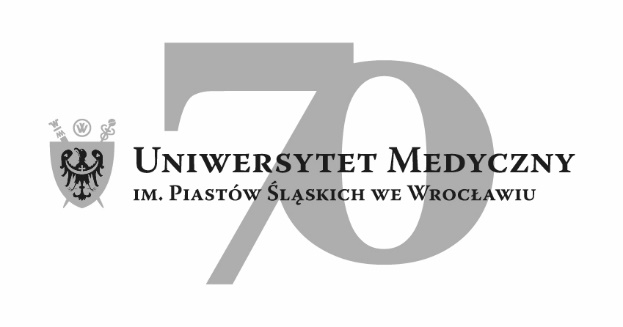 50-367 Wrocław, Wybrzeże L. Pasteura 1Dział Zamówień Publicznych UMWul. Marcinkowskiego 2-6, 50-367 Wrocławfaks 71 / 784-00-45e-mail: jerzy.chadzynski@umed.wroc.pl50-367 Wrocław, Wybrzeże L. Pasteura 1Dział Zamówień Publicznych UMWul. Marcinkowskiego 2-6, 50-367 Wrocławfaks 71 / 784-00-45e-mail: jerzy.chadzynski@umed.wroc.pl